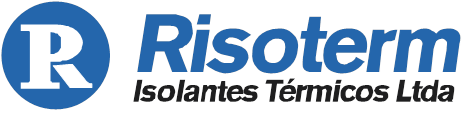 Lauro de Freitas (BA), 16 de novembro de 2018ÀBARRY CALLEBAUT BRASILRua das Indústrias, S/N, Centro Industrial Itabuna CEP: 45613 ‐078At.: Sr. Felipe OliveiraRef.: Serviço de Isolamento TérmicoPrezado (s) Senhor (es):Conforme solicitação de V .Sr.ª‐, estamos encaminhando‐lhe nossa proposta PC‐896‐J‐18 para prestação de serviços, de acordo com o seguinte:OBJETIVO:A presente proposta tem por objetivo a execução dos serviços de Construção Civil compreendendo a reforma de todo o refratário na câmara de combustão do Torrador de NIBS H‐18100, com fornecimento parcial dos materiais de aplicação, na obra da BARRY CALLEBAUT, localizado no centro industrial de Itabuna (Ba):ESCOPORemoção e aplicação de módulos da câmara de combustão e do duto de ligação; Fornecimento de 50 suportes para fixação dos módulos;OBRIGAÇÕES DA RISOTERMFornecer toda mão‐de‐obra especializada, inclusive supervisão e administração, a fim de executar os serviços de modo completo e dentro dos padrões de qualidade exigidos;Responsabilizar ‐se por todas as obrigações da legislação trabalhista e previdência sociaisreferentes à mão‐de‐obra a ser utilizada na execução dos trabalhos;	Respeitar  e  cumprir  todas  as  normas,  procedimentos  administrativos  e  de segurança vigentes nas dependências da BARRY CALLEBAUT:Loteamento Jardim Belo Horizonte, Lote 20, Quadra 07 • Pitangueiras CEP: 42.700‐000 • Lauro de Freitas (Ba) • Telefax : + 55 713379‐6644Página: 1 de 2Fornecimento de mão de obra treinada e capacitada para serviços em trabalho em altura (NR35);	Manter sempre limpo, ordenado e em perfeitas condições de segurança os seus locais de trabalho;	Elaboração e emissão diária do RDO "Relatório Diário de Obra", conforme padrão a ser aprovado  pela contratante;Fornecer Relatório Final dos Serviços, com os respectivos registros e certificados de materiais (02 copias em papel e 01 em meio magnético);Fornecimento de 50 suportes para fixação dos módulosOBRIGAÇÕES DA BARRY CALLEBAUT	Providenciar para que as frentes de serviço estejam livres e desimpedidas para início e execução dos trabalhos;Facilitar o acesso e atuação dos funcionários da RISOTERM;Fornecimento de pinos de aço para fixação;	Fornecer um soldador com eletrodo para solda dos pinos dos módulos e da fixação dos pinos;Fornecimento de vestiário, água potável e sanitários para os nossos funcionários; 4.6‐	Fornecer desenhos e informações técnicas necessárias à execução dos serviços,quando solicitado;4.7‐		Fornecimento de energia elétrica 220 V, 380 V e/ou 440 V nos locais de serviço com apoio de eletricista.S.   FORMA DE PAGAMENTOO pagamento dos serviços será efetuado através de emissão de Boletim de Medição, que deverá ser aprovado pelo cliente, e posterior emissão de nota fiscal com vencimento em 15 dias.PREÇOO preço Global dos serviços é de R$ 49.751,00 (Quarenta e nove mil, setecentos e cinquenta e um mil reais).PRAZO DE EXECUÇÃOOs serviços serão realizados com jornada de trabalho estendida de 10 horas,com prazo de execução de 2,5 dias.Atenciosamente,Eng. Paulo MesquitaDiretorLoteamento Jardim Belo Horizonte, Lote 20, Quadra 07 • Pitangueiras	Página: 2 de 2 CEP: 42.700‐000 • Lauro de Freitas (Ba) • Telefax : + 55 713379‐6644